Table 2: Capturing agents that have been used to capture mercury (II) ions.NameStructuresReferencesTerphenyl-based reversible receptor with Rhodamine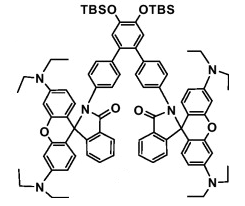 [83] Rhodamine-based molecular probe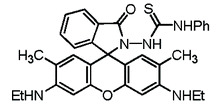 [84] Rhodamine-based using the spirolactam ring opening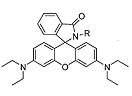 [85] Rhodamine B with ferrocene substituent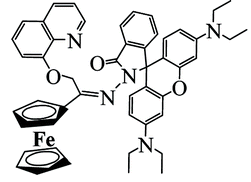 [86]Calix[4]arene-based receptor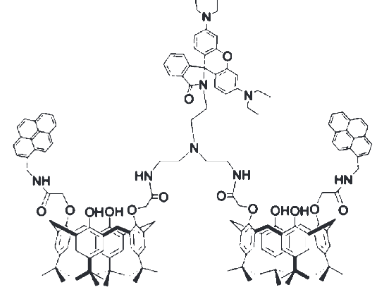 [87]Thioether + aniline-derived ligand framework linked to a fluorescein platform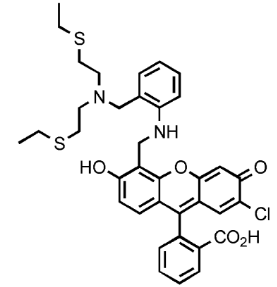 [88]Mercuryfluor-1 (flourescent probe)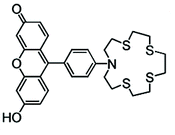 [89]N,N’-dibenzyl-1,4,10,13-tetraraoxa-7,16-diazacyclo-octadecane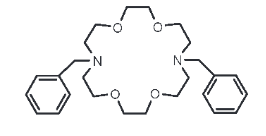 [90]Terphenyl-based reversible receptor with pyrene and quinoline as the fluorophores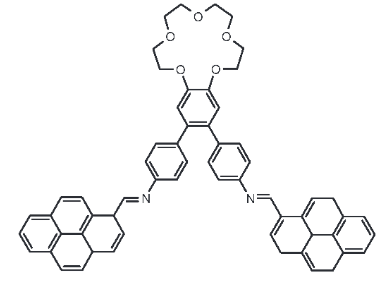 [91]